残業手当申請書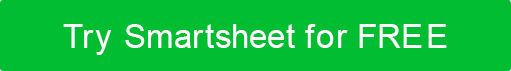 サポート担当者向け週40時間を超える労働時間は、時給の1.5倍で計算され、事前に承認されなければなりません。有給残業は、認定されていない非免除従業員にのみ適用されます。すべての残業時間は事前に承認され、タイムシートとともに「サポート担当者のための残業要求書」を提出する必要があります。週40時間を超える労働時間は、時給の1.5倍で計算され、事前に承認されなければなりません。有給残業は、認定されていない非免除従業員にのみ適用されます。すべての残業時間は事前に承認され、タイムシートとともに「サポート担当者のための残業要求書」を提出する必要があります。週40時間を超える労働時間は、時給の1.5倍で計算され、事前に承認されなければなりません。有給残業は、認定されていない非免除従業員にのみ適用されます。すべての残業時間は事前に承認され、タイムシートとともに「サポート担当者のための残業要求書」を提出する必要があります。週40時間を超える労働時間は、時給の1.5倍で計算され、事前に承認されなければなりません。有給残業は、認定されていない非免除従業員にのみ適用されます。すべての残業時間は事前に承認され、タイムシートとともに「サポート担当者のための残業要求書」を提出する必要があります。要求者要求者要求者要求者従業員名従業員名従業員名従業員 IDタイトルタイトル部部時間外労働の説明時間外労働の説明時間外労働の説明時間外労働の説明時間外労働の日付時間外労働の日付時間外労働の日付時間外労働の日付時間外労働時間数0.00署名署名署名署名従業員名従業員の署名従業員の署名日付スーパーバイザー名スーパーバイザーの署名スーパーバイザーの署名日付スーパーバイザーの肩書きスーパーバイザーの肩書き部部免責事項Web サイトで Smartsheet が提供する記事、テンプレート、または情報は、参照のみを目的としています。当社は、情報を最新かつ正確に保つよう努めていますが、本ウェブサイトまたは本ウェブサイトに含まれる情報、記事、テンプレート、または関連グラフィックに関する完全性、正確性、信頼性、適合性、または可用性について、明示的または黙示的を問わず、いかなる種類の表明または保証も行いません。したがって、お客様がそのような情報に依拠する行為は、お客様ご自身の責任において厳格に行われるものとします。